Comment Utiliser foxFlashVous devez effectuer le travail suivant avant de démarrer nos outilsTravaux prêtsA: Connectez votre foxFlash avec un câble USB à un ordinateur portableB : l'ordinateur portable ou le PC doit se connecter à InternetStep1: aller à www.dfb-technology.com site Web, téléchargez le logiciel et installez le package.Step2: Vérifiez le SN où se trouve l'attache à l'arrière de votre boîte foxFlash, notez : ne divulguez ce SN à personne, c'est un code sûr pour vous, ne laissez aucun tiers ou gars connaître ce code ou laissez vos outils se verrouiller facilement.Step3: Envoyez ce SN par e-mail: info@dfb-technology.com pour activer et liez votre outil à votre e-mail (votre outil sera verrouillé si vous n'envoyez pas à active)Step4: Entrez ce code SN dans vos fenêtres de connexion lorsque vous exécutez le logiciel principal foxFlash, il vous demandera d'entrer ce code, puis votre logiciel et votre outil seront en ligne.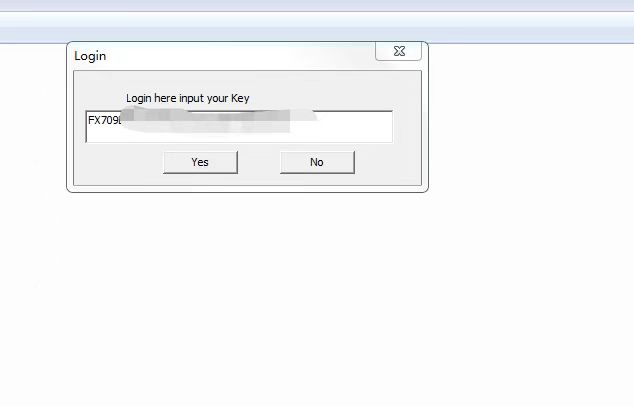 